Judicial Merit Selection CommissionSen. Glenn F. McConnell, Chairman									Jane O. Shuler, Chief CounselRep. F.G. Delleney, Jr., V-Chairman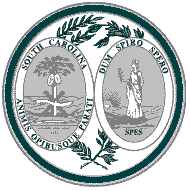 Sen. Robert Ford										Bradley S. WrightJohn P. Freeman										Patrick G. DennisJohn Davis Harrell										Bonnie B. GoldsmithSen. John M. “Jake” Knotts, Jr.									Andrew T. Fiffick, IVAmy Johnson McLester									House of Representatives CounselH. Donald Sellers					            Post Office Box 142			J.J. GentryRep. Alan D. Clemmons				  Columbia, South Carolina 29202		E. Katherine WellsRep. David J. Mack, III				               (803) 212-6623			Senate CounselM E D I A  R E L E A S EJuly 13, 2009The Judicial Merit Selection Commission is currently accepting applications for the judicial offices listed below.  In order to receive application materials, a prospective candidate must notify the Commission in writing of his or her intent to apply.  Correspondence and questions may be directed to the Judicial Merit Selection Commission as follows:Jane O. Shuler, Chief CounselPost Office Box 142Columbia, South Carolina 29202(803) 212-6629The Commission will not accept applications after Noon on Thursday, August 13, 2009.	The term of office currently held by the Honorable Donald W. Beatty, Justice of the Supreme Court, Seat 5, will expire July 31, 2010.	A vacancy will exist in the office currently held by the Honorable Kaye G. Hearn, Chief Judge of the Court of Appeals, Seat 5, upon her election to the Supreme Court, Seat 5, on May 13, 2009. The successor will fill the unexpired term that expires June 30, 2015.	The term of office currently held by the Honorable Diane Schafer Goodstein, Judge of the Circuit Court for the First Judicial Circuit, Seat 2, will expire June 30, 2010. 	The term of office currently held by the Honorable Doyet A. Early, III, Judge of the Circuit Court for the Second Judicial Circuit, Seat 1, will expire June 30, 2010.	The term of office currently held by the Honorable Ralph Ferrell Cothran, Jr., Judge of the Circuit Court for the Third Judicial Circuit, Seat 1, will expire June 30, 2010.	The term of office currently held by the Honorable Paul M. Burch, Judge of the Circuit Court for the Fourth Judicial Circuit, Seat 1, will expire June 30, 2010.	The term of office currently held by the Honorable Brooks P. Goldsmith, Judge of the Circuit Court for the Sixth Judicial Circuit, Seat 1, will expire June 30, 2010.	A vacancy will exist in the office currently held by the Honorable Wyatt T. Saunders, Jr., Judge of the Circuit Court for the Eighth Judicial Circuit, Seat 1, upon his retirement on or before June 30, 2010. The successor will fill the subsequent full term that expires June 30, 2016.	The term of office currently held by the Honorable G. Edward Welmaker, Judge of the Circuit Court for the Thirteenth Judicial Circuit, Seat 1, will expire June 30, 2010.	The term of office currently held by the Honorable D. Garrison Hill, Judge of the Circuit Court for the Thirteenth Judicial Circuit, Seat 4, will expire June 30, 2010.	The term of office currently held by the Honorable Steven H. John, Judge of the Circuit Court for the Fifteenth Judicial Circuit, Seat 1, will expire June 30, 2010.	The term of office currently held by the Honorable John C. Hayes, Judge of the Circuit Court for the Sixteenth Judicial Circuit, Seat 1, will expire June 30, 2010.	The term of office currently held by the Honorable Lee S. Alford, Judge of the Circuit Court for the Sixteenth Judicial Circuit, Seat 2, will expire June 30, 2010.	A vacancy exists in the office formerly held by the Honorable Kenneth G. Goode, Judge of the Circuit Court, At-Large, Seat 8, upon his retirement on July 1, 2009.  The successor will fill the subsequent full term that expires June 30, 2015.	The term of office currently held by the Honorable William J. Wylie, Jr., Judge of the Family Court for the First Judicial Circuit, Seat 2, will expire June 30, 2010.	The term of office currently held by the Honorable Nancy Chapman McLin, Judge of the Family Court for the First Judicial Circuit, Seat 3, will expire June 30, 2010.	A vacancy will exist in the office currently held by the Honorable Peter R. Nuessle, Judge of the Family Court for the Second Judicial Circuit, Seat 1, upon his retirement on or before June 30, 2010. The successor will fill the subsequent full term that expires June 30, 2016.	The term of office currently held by the Honorable George M. McFadden, Judge of the Family Court for the Third Judicial Circuit, Seat 1, will expire June 30, 2010.	The term of office currently held by the Honorable Roger E. Henderson, Judge of the Family Court for the Fourth Judicial Circuit, Seat 1, will expire June 30, 2010.	The term of office currently held by the Honorable Dorothy Mobley Jones, Judge of the Family Court for the Fifth Judicial Circuit, Seat 1, will expire June 30, 2010.	The term of office currently held by the Honorable Donna S. Strom, Judge of the Family Court for the Fifth Judicial Circuit, Seat 4, will expire June 30, 2010.	A vacancy will exist in the office currently held by the Honorable Georgia V. Anderson, Judge of the Family Court for the Seventh Judicial Circuit, Seat 1, upon her retirement on or before June 30, 2010.  The successor will fill the subsequent full term that will expire June 30, 2013.	A vacancy will exist in the office currently held by the Honorable Wesley L. Brown, Judge of the Family Court for the Seventh Judicial Circuit, Seat 3, upon his retirement on or before June 30, 2010. The successor will fill the subsequent full term that will expire June 30, 2016.	The term of office currently held by the Honorable John M. Rucker, Judge of the Family Court for the Eighth Judicial Circuit, Seat 2, will expire June 30, 2010.	The term of office currently held by the Honorable F. P. Seagars-Andrews, Judge of the Family Court for the Ninth Judicial Circuit, Seat 1, will expire June 30, 2010.	The term of office currently held by the Honorable Judy Cone McMahon, Judge of the Family Court for the Ninth Judicial Circuit, Seat 3, will expire June 30, 2010.	The term of office currently held by the Honorable Jack A. Landis, Judge of the Family Court for the Ninth Judicial Circuit, Seat 6, will expire June 30, 2010.	The term of office currently held by the Honorable Timothy M. Cain, Judge of the Family Court for the Tenth Judicial Circuit, Seat 2, will expire June 30, 2010.	The term of office currently held by the Honorable Kellum W. Allen, Judge of the Family Court for the Eleventh Judicial Circuit, Seat 1, will expire June 30, 2010.	The term of office currently held by the Honorable Jerry D. Vinson, Jr., Judge of the Family Court, for the Twelfth Judicial Circuit, Seat 3, will expire June 30, 2010.	A vacancy will exist in the office currently held by the Honorable R. Kinard Johnson, Jr., Judge of the Family Court for the Thirteenth Judicial Circuit, Seat 2, upon his retirement on or before June 1, 2010.  The successor will fill the unexpired term that will expire June 30, 2013. 	The term of office currently held by the Honorable Alvin D. Johnson, Judge of the Family Court for the Thirteenth Judicial Circuit, Seat 4, will expire June 30, 2010.	The term of office currently held by the Honorable Peter L. Fuge, Judge of the Family Court for the Fourteenth Judicial Circuit, Seat 2, will expire June 30, 2010. 	The term of office currently held by the Honorable Lisa A. Kinon, Judge of the Family Court for the Fifteenth Judicial Circuit, Seat 2, will expire June 30, 2010.	The term of office currently held by the Honorable Robert E. Guess, Judge of the Family Court for the Sixteenth Judicial Circuit, Seat 1, will expire June 30, 2010.	A vacancy will exist is the office currently held by the Honorable Henry T. Woods, Judge of the Family Court for the Sixteenth Judicial Circuit, Seat 2, upon his retirement on or before March 31, 2010. The successor will fill the unexpired term that will expire June 30, 2013. 	The term of office currently held by the Honorable Carolyn C. Matthews, Judge of the Administrative Law Court, Seat 3, will expire June 30, 2010.	A vacancy will exist in the office currently held by the Honorable Ralph King Anderson, III, Judge of the Administrative Law Court, Seat 6, upon his election as Chief Judge of the Administrative Law Court, Seat 1, on May 13, 2009. The successor will fill the unexpired term that expires June 30, 2011.	The term of office currently held by the Honorable Walter H. Sanders, Jr., Master-in-Equity of Allendale County, will expire December 31, 2010.	The term of office currently held by the Honorable Ellis B. Drew, Jr., Master-in-Equity of Anderson County, will expire June 30, 2010.	The term of office currently held by the Honorable Mikell R. Scarborough, Master-in-Equity of Charleston County, will expire December 24, 2010.	The term of office held by the Honorable William C. Coffey, Master-in-Equity of Clarendon County, will expire June 30, 2010.	The term of office currently held by the Honorable Patrick R. Watts, Master-in-Equity of Dorchester County, will expire June 30, 2010.	The term of office currently held by the Honorable Richard L. Booth, Master-in-Equity of Sumter County, will expire December 31, 2010.For further information about the Judicial Merit Selection Commission and the judicial screening process, you may access the website at .